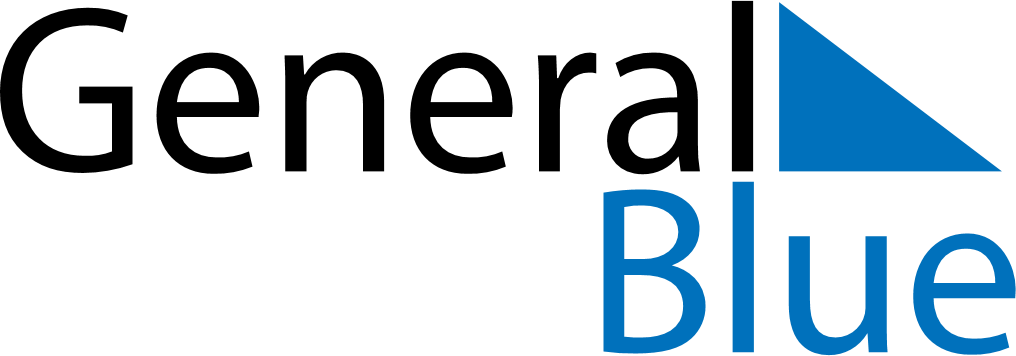 May 2024May 2024May 2024May 2024May 2024May 2024Tizi Rached, Tizi Ouzou, AlgeriaTizi Rached, Tizi Ouzou, AlgeriaTizi Rached, Tizi Ouzou, AlgeriaTizi Rached, Tizi Ouzou, AlgeriaTizi Rached, Tizi Ouzou, AlgeriaTizi Rached, Tizi Ouzou, AlgeriaSunday Monday Tuesday Wednesday Thursday Friday Saturday 1 2 3 4 Sunrise: 5:49 AM Sunset: 7:31 PM Daylight: 13 hours and 41 minutes. Sunrise: 5:48 AM Sunset: 7:32 PM Daylight: 13 hours and 43 minutes. Sunrise: 5:47 AM Sunset: 7:33 PM Daylight: 13 hours and 45 minutes. Sunrise: 5:46 AM Sunset: 7:33 PM Daylight: 13 hours and 47 minutes. 5 6 7 8 9 10 11 Sunrise: 5:45 AM Sunset: 7:34 PM Daylight: 13 hours and 49 minutes. Sunrise: 5:44 AM Sunset: 7:35 PM Daylight: 13 hours and 51 minutes. Sunrise: 5:43 AM Sunset: 7:36 PM Daylight: 13 hours and 53 minutes. Sunrise: 5:42 AM Sunset: 7:37 PM Daylight: 13 hours and 55 minutes. Sunrise: 5:41 AM Sunset: 7:38 PM Daylight: 13 hours and 57 minutes. Sunrise: 5:40 AM Sunset: 7:39 PM Daylight: 13 hours and 58 minutes. Sunrise: 5:39 AM Sunset: 7:39 PM Daylight: 14 hours and 0 minutes. 12 13 14 15 16 17 18 Sunrise: 5:38 AM Sunset: 7:40 PM Daylight: 14 hours and 2 minutes. Sunrise: 5:37 AM Sunset: 7:41 PM Daylight: 14 hours and 4 minutes. Sunrise: 5:36 AM Sunset: 7:42 PM Daylight: 14 hours and 5 minutes. Sunrise: 5:35 AM Sunset: 7:43 PM Daylight: 14 hours and 7 minutes. Sunrise: 5:35 AM Sunset: 7:44 PM Daylight: 14 hours and 9 minutes. Sunrise: 5:34 AM Sunset: 7:45 PM Daylight: 14 hours and 10 minutes. Sunrise: 5:33 AM Sunset: 7:45 PM Daylight: 14 hours and 12 minutes. 19 20 21 22 23 24 25 Sunrise: 5:32 AM Sunset: 7:46 PM Daylight: 14 hours and 13 minutes. Sunrise: 5:32 AM Sunset: 7:47 PM Daylight: 14 hours and 15 minutes. Sunrise: 5:31 AM Sunset: 7:48 PM Daylight: 14 hours and 16 minutes. Sunrise: 5:30 AM Sunset: 7:48 PM Daylight: 14 hours and 18 minutes. Sunrise: 5:30 AM Sunset: 7:49 PM Daylight: 14 hours and 19 minutes. Sunrise: 5:29 AM Sunset: 7:50 PM Daylight: 14 hours and 20 minutes. Sunrise: 5:29 AM Sunset: 7:51 PM Daylight: 14 hours and 22 minutes. 26 27 28 29 30 31 Sunrise: 5:28 AM Sunset: 7:52 PM Daylight: 14 hours and 23 minutes. Sunrise: 5:28 AM Sunset: 7:52 PM Daylight: 14 hours and 24 minutes. Sunrise: 5:27 AM Sunset: 7:53 PM Daylight: 14 hours and 25 minutes. Sunrise: 5:27 AM Sunset: 7:54 PM Daylight: 14 hours and 27 minutes. Sunrise: 5:26 AM Sunset: 7:54 PM Daylight: 14 hours and 28 minutes. Sunrise: 5:26 AM Sunset: 7:55 PM Daylight: 14 hours and 29 minutes. 